Name:_____________________________Graphing Worksheet #2Solve each for y and then graph.1) 2x + y = -4			2) 3y = -3x + 6			3) x – y = 2			4) -2x – 6y = -6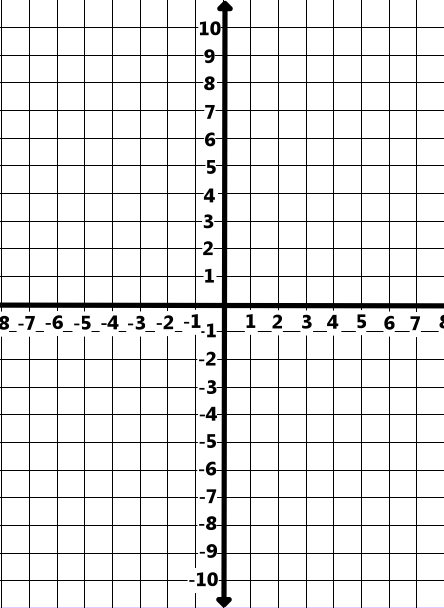 5) 2x + 3y = 6			6) 2x – y = 5 			7) 3x + 1 = y			8) 3x + 4y = 129) 3x = -12			10) 2x – 3y = 9			11) 4x – y = -3		12) 3x + 4y = -813) (4,3), m= 2			14) (-2,4), m =  		15) x-int= 4			16) x-int= -5								       y-int= -8			       y-int= 6